План проведения Недели гуманитарных наук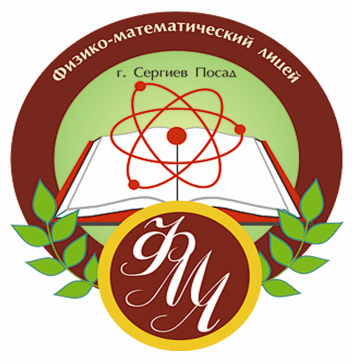 2014 – 2015 учебный год24.11.14 – 29.11.14Руководитель методического объединения                                          С.В. Пахомоваучителей гуманитарного циклаРуководитель методического совета                                                      О.А. Макарова№Мероприятие(форма проведения)классДата проведенияОтветственный учитель1.Литературно – художественный альманах «Я вас любил так искренно, так нежно…» (страницы жизни и творчества А.С. Пушкина)9 «А», 9 «Б»25 ноября 2014Макарова Ольга Алексеевна, учитель русского языка и литературы, высшей квалификационной категории2.Литературно – художественный вечер«Театральный калейдоскоп» по творчеству В. Шекспира и Эдгара По9 «А»,     9 «Б»29 ноября 2014Титова Мария Михайловна, учитель английского языка, первой квалификационной категории3.Классный час «Муза Мести и Печали в творчестве Н.А. Некрасова»10 «А», 11 «Б»24 ноября 2014Пахомова Светлана Валентиновна, учитель русского языка и литературы первой квалификационной категории4.Классный час «Патриотические мотивы в творчестве Ф.И. Тютчева»10 «Б», 11 «А»24 ноября 2014Пахомова Светлана Валентиновна, учитель русского языка и литературы первой квалификационной категории5. Единый день правовой помощи детям в рамках проведения Всероссийского Дня правовой помощи. Круглый стол « Правовые основы жизни несовершеннолетних. Права и обязанности несовершеннолетних по законодательству РФ»11 «А», 11 «Б»29 ноября 2014Ефремова Наталья Анатольевна, учитель истории и  обществознания